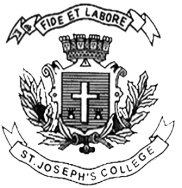 ST. JOSEPH’S COLLEGE (AUTONOMOUS), BANGALORE-27BBASF – I SEMESTERSEMESTER EXAMINATION: OCTOBER 2021(Examination Conducted January – March 2022)BA SF 1121: Financial AccountingTime- 3hrs				 	Max Marks-100This paper contains 4 printed pages and four partsSection A I. Answer any five of the following 			                  (2 x 5 = 10 marks)List four conventions of accounting.Give the meaning of liabilities.What is sales book and sales return book? State any four objectives of converting single-entry system into double entry system.Define PPE as per Ind As 16What are fictitious assets?List any two objectives of Ind AS 2.Section BII. Answer any six of the following 			                  (5 x 6 = 30 marks)List any ten International financial Reporting standards.Differentiate between single entry and double entry system.From the following trial balance containing obvious errors prepare correct trial balance.  From the following transactions, prepare the Two Column Cash BookFrom the following particulars prepare a bank reconciliation statement showing the balance as per pass book as on 31st Dec 2021,The bank balance as per cash book was Rs 64000The following cheques were paid into the firms current account in Dec 2021 but were credited by the bank in Jan 2022, from Mr. X Rs 4000Mr. Y Rs 1000 and Mr. Z Rs 3000The following cheques issued by the firm in Dec 2021 but were cashed in Jan 2022, to Mr. M Rs 5000 andMr. N Rs 3000. Ascertain opening stock from the following information RsPurchases made during the year			44000Sales made during the year				66000Closing stock						4000Wages, freight						1000Indirect expenses					1400Rate of gross profit on cost				50% Return outwards					4000Return inwards					6000 Briefly explain revaluation model of Ind AS 16.Section C III. Answer any three of the following 			               (15 x 3 = 45 marks)Pass Journal entries in the books of Mr. Abhishek, 2020Prepare a Triple Column Cash Book from the following particulars:2021Jan 1st Cash in hand Rs.200000.2nd Paid into bank Rs. 40000.3rd Bought goods from Ram for Rs. 4000 for cash.4th Bought goods for Rs.2000 paid cheques for them; discount received 1%   5th Sold goods to Mohan for cash Rs.  500.6th Received a cheque from Sam to whom goods were sold for Rs. 2000. Discount allowed 12%8th Purchased an old typewriter for Rs.1000 and Spent Rs.  100 on its repairs.9th Paid salary Rs 10000 through cheque.10th Received a money order for Rs. 100 from Ram.11th Commission received Rs 1000.12th Withdrew from bank Rs. 16000.18th Goods sold for Rs 5000 and discount allowed Rs 100.20th Withdrew for office use from bank Rs 1000.	22nd Withdrew for personal use Rs. 2000.24th Paid trade expenses Rs. 4000. Discuss Ind As 38 and differentiate between intangible assets and fictitious assets.Mr. Srinivas carries on a small business but he does not maintain a complete set of accounts books. He banks all receipts and makes all payments by cheques. The following are the particulars obtained from the records. Receipts and payments for the year ended 31st Mar, 2021.Provide reserve for doubtful debts Rs 1000, from the above particulars prepare Trading and P/L a/c for the year ended 31st Mar 2021 and Balance sheet as on that date.Section DIV. Answer the following 					                   	(15marks)From the following items, Prepare trial balance, 			(5marks)Prepare trading and P/L and			(5marks) Balance sheet.			(5marks)                                                                                               Trial BalanceParticulars Debit CreditCost of Goods sold300000Closing stock80000Debtors120000Creditors60000Fixed assets100000Opening Stock120000Expenses40000Sales400000Capital 180000Total 700000700000Date Particulars Amount20201-NovCash in hand400002-NovReceived from Mr. X30002-NovDiscount allowed to Mr. X2004-NovPurchased good for cash80005-NovPaid to Ravi82505-NovDiscount received from Ravi2507-NovInterest received in cash1508-NovMachine purchased100009-NovSalaries paid600010-NovPaid to Kamal 95010-NovDiscount received from Kamal5011-NovPaid rent 6000SL No Particulars11st Jan, he started business with Rs 80000.23rd Jan, purchased an equipment from Mr X on credit Rs 16000.34th Jan, he borrowed Rs 10000 from ABC finance company45th Jan, purchased goods for cash Rs 16000.57th Jan, paid Rs 10000 to suppliers of equipment.610th Jan, paid telephone bill Rs 800 by cheque.714th Jan, paid salaries to clerk Rs 4000.817th Jan, sold goods to Varun Rs 8000.920th Jan, purchased motor van for cash Rs 1000001021st Jan, received from Varun Rs 7600 in full settlement.1122nd Jan, paid stationery charges Rs 600 and business expenses Rs 600.1223rd Jan, sold goods to Nath Rs 6000.1324th Jan, received from Nath Rs 5900 and allowed discount Rs 100.1425th Jan, paid rent Rs 8500.Receipts RsPaymentsRsCash from debtors70500Furniture2500Cash sales16500Drawings 6000Additional capital 10000Wages26900salaries5300Rent 4800Sundry expenses10400Paid to Creditors30500Assets and LiabilitiesAs on 1/4/2020As on 31/3/2021Furniture 3000031000Sundry Debtors1500024500Stock2500012500Bank 2500?Sundry Creditors101009600Particulars AmountCapital 50000Sales35000Purchases15000Purchase return 3000Sales return 13600Wages900salaries1500Rent 2000opening stock10000Closing stock 5000Bank balance45000